Westfield Church: Sunday 21st April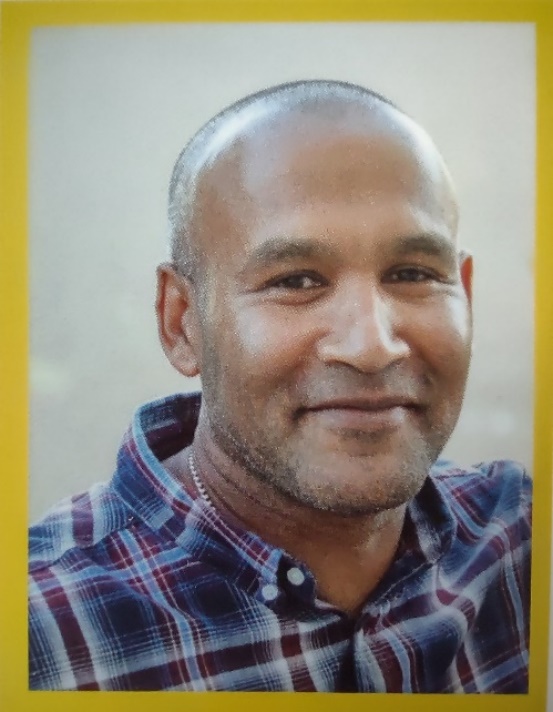 Valerie writes: Michael PrendergastLet me introduce you to Michael who lives in Southwark and works with the London City Mission. Michael partners with local churches to equip and support them in their work of sharing the good news of Jesus Christ in their own communities.Michael visited our church here in Westfield two years ago, with his wife Denise and their son. He is hoping to visit us again in the autumn to update us with his news.Westfield Church supports Michael as part of our giving and it's exciting to be involved in this work through his newsletters and prayer.Please read Michael's recent newsletter in the church porch or in the church.Sunday April 21st 8.00am: BCP Holy Communion9.30am: APCM during the Holy Communion service, with FSW collectionFamily Support Work particularly need:  tinned fruit;  tinned meat (not fish);  tinned vegetables (not pulses);  tinned tomatoes;  coffee;  long grain rice; jam; ketchup;  squash and baking items as well as cleaning products; toilet rolls; toothpaste and shampoo. Things not currently needed: biscuits; cereal; teabags; soup; baked beans, nappies. You are also welcome to drop items off at Kathy’s house before Wednesday.This weekWednesday:9.30am: Holy Communion 10.30am: Community drop in at church7.00pm: Alpha course, starting with a meal: church hall, all welcomeAlpha is a series of group conversations that freely explore the basics of the Christian faith in an open, friendly environment. No matter your background, your doubts or your or beliefs, you are invited to as many as you want to attend. Come along and try out the first session and enjoy the meal with no obligation to continue with the other sessions if it’s not for you.Every week will have three things in common: a meal, a video, and conversation in smaller groups to share your thoughts and questions on the session’s topic. You can say anything you like, or nothing at all. It’s your Alpha, on your terms.  Everyone is welcome.Sunday April 28th 8.00am: BCP Holy Communion9.30am: Morning PraiseLooking forwardTuesdays (1st, 3rd & 5th) 7.30pm: Prayer Group at 24 GreenacresWednesdays 9.30am: Holy CommunionWednesdays 10.30am: Community drop in at church Wednesdays 7.00pm Alpha in church hallWelcome We hope you enjoy your visit or time with us and that you will be inspired and helped. We gather together every week to encourage one another to be equipped as live out our Christian discipleship at home, at work or wherever we are placed.During the week, there are several different services and small group meetings, each of which has a distinctive feel and tempo. In all of them we reflect on our own lives and the wonderful promise of forgiveness and try to learn more of God and his son Jesus in a way that will change our lives and behaviour. You are welcome to attend any or all of them. Popular questions…What about communion?Everyone who normally receives communion is welcome to share in the bread and wine (which is served by the vicar who dips the bread wafer into the wine before handing it to you). If you would like a blessing, but not communion, please keep your hands to your sides when the bread is offered to you. Non-alcoholic wine and gluten free bread is available (ask the vicar at the table).  If you want communion in your seat, please say so.Can I have communion at home?If you, or someone you know, are unable to get to our services and would like to have communion in their home, please email dawnwestfield@aol.com and we can arrange for one of our licenced lay ministers to visit and share the bread and the wine using the approved liturgy.  Children, what happens if they are noisy?We love having children in church so don’t worry about them making a noise or moving around. Dogs and other pets, are they really welcome?You are always welcome to bring your dog to all our services. Typically, there is at least one dog at the 8.00am Sunday service and the 9.30am Wednesday service.Toilets: where are they?Our toilets just inside the church hall. There is an accessible toilet and baby changing facilities.Is there a collection?We do not want anyone to feel any obligation to give to the work of the church or put anything in the offering bag or plate. Most services don’t have a collection. Baptisms, weddings, blessings, funerals and thanksgivings – can I have them in church?To arrange a celebration or ceremony at St John’s, please email to Sandi Wickens revsandiwickens@gmail.com or call 07395 106514 to speak to her.Can I make prayer requests? If you would like a situation prayed about, please contact Dawn  01424 255423 /
 0750 7745 159 or email dawnwestfield@aol.com. Who can I contact?Priest in charge: Rev Sandi Wickens –07395 106514 revsandiwickens@gmail.com Churchwardens:  Dawn Archer -  07507 745159 dawnwestfield@aol.com
                   and Suzanne Bunton –07753 430197Safeguarding:  Cathy Williamson -  07765 258012, Parish administrator: Jayne Stevens – 07716 349964 paforfgw@gmail.com